Классный час на тему«Добро творите вы всегда, оно вернётся к вам тогда!»Вараксина Светлана Владимировна, учитель русского языка и литературымуниципальное казенное общеобразовательное учреждение«Кежемская средняя общеобразовательная школа» 2023 год1.Пояснительная запискаДуховное и нравственное воспитание всегда было значимой стороной общего развития личности. Нравственное воспитание способствует формированию у детей доброты и милосердия, уважения к своим одноклассникам и старшим, развивает навык сотрудничества и взаимопомощи.Россия переживает в наше время духовно-нравственный кризис. Происходящие перемены в общественном сознании и в политике волнуют всех. Современные подростки много времени уделяют социальным сетям, где можно увидеть обилие негативной информации, связанной с жестокостью и грубостью. Задания и видеоролики, используемые в классном часе, способствуют, наоборот, проявлению у учащихся доброты, милосердия, бескорыстности. Групповые задания и работа в парах помогают сплотить коллектив, воспитать в ребятах взаимоуважение, отзывчивость, побуждают к совершению добрых поступков.Актуальность и обоснование выбранной темы: доброта – это одно из положительных качеств человека. Мы с детства говорим с детьми о том, что такое добро и зло и учим их отличать эти понятия. Характер человека формируется в школьном возрасте, поэтому именно сейчас с ребятами и нужно говорить о таких важных и нравственных качествах, как доброта, милосердие, бескорыстие и воспитывать их в учениках. Говорить о добре и рассуждать о добрых поступках никогда не бывает много. Взрослые показывают детям положительный пример, на поступках литературных героев мы учимся поступать правильно или не допускать ошибки. Тема добра в наше время, на мой взгляд, должна быть в приоритете всегда. Она никогда не перестанет быть актуальной.Целевая аудитория: учащиеся 5-6 классов (11 -12 лет).Образовательная цель: повторить и закрепить нравственные понятия: доброта, милосердие, бескорыстие; формировать гуманистическое мировоззрение. Задачи: углубить знания о понятии доброта как ценности и качестве человека;
-развить способности и умения проявлять доброту и определять её как качество человека;
-воспитать стремление видеть доброе в людях и проявлять доброту по отношению к другимФормировать универсальные учебные действия:планируемые результатыПредметные УУД: расширить знания учащихся о понятиях доброта, милосердие, бескорыстие; воспитывать доброту, милосердие, бескорыстие.Метапредметные и личностные УУД: развивать навыки работы с информационными источниками; развивать навыки работы в парах; в группе; осознавать значимость изученных понятий в жизни.Регулятивные: уметь высказывать своё мнение; планировать свою деятельность под руководством учителя, оценивать работу одноклассников, работать в соответствии с поставленной задачей.Коммуникативные: уметь оформлять свои мысли в устной форме; слушать и понимать речь других.Познавательные: уметь ориентироваться в своей системе знаний; отличать новое от уже известного; добывать новые знания; находить ответы на вопросы, используя свой жизненный опыт и информацию, полученную на классном часе.Форма проведения: данное мероприятие проводится в форме классного часа с целью формирования в классе дружеских отношений, воспитания в подростках чувства доброты, бескорыстия, возможности высказаться каждому ребёнку. Применение элементов образовательных технологий:- здоровьесберегающие;-информационно-коммуникативные;-технология развития критического мышления;-технология смыслового чтения;-личностно-ориентированная.Приёмы:-эвристическая беседа;-работа над понятием «доброта»;-приём прогнозирования фильма (просмотр с остановками).Методы: по виду источника информации:-словесные (объяснение, беседа с учащимися);-наглядные;-практические (коллективный рисунок, творческая работа в парах из картона, бумаги);-использование технических средств (просмотр видеороликов).по дидактической цели:      - методы приобретения новых знаний;      - методы формирования умений и навыков;      - методы применения знаний;      - методы закрепления и проверки знаний, умений, навыков.     по степени активности познавательной деятельности обучающихся:     - деятельностный;      - объяснительно-иллюстративный;      - проблемный;      - частично-поисковый.  Формы организации деятельности учащихся: парная, индивидуальная, фронтальная.Ресурсы, необходимые для подготовки и проведения мероприятия: предварительная подготовка классного руководителя, материалы Интернета (видеоролики).Материально-технические информационные ресурсы: ноутбук, мультимедийный проектор, экран, раздаточный материал, видеоролики «Притча о добре и милосердии», «Бумеранг», ватман, цветная бумага, ножницы, клей, маркеры.2.Основная частьОписание проведения классного часа.Ход классного часаДобро, которое ты делаешь от сердца,                                                         ты делаешь самому себеНазвание темы и эпиграф скрыты от учащихся1.Вступительная беседа. Формулирование цели классного часа:- Ребята, сегодняшний наш классный час мы посвятим тому, без чего человек не сможет прожить. Как вы думаете, о чём пойдёт речь? (Ответы учеников: прожить нельзя без воздуха, без сердца, без души, без учёбы, без воды, без счастья, без движения).- Вы всё правильно говорите. Действительно, без воздуха, без души, без воды, без счастья прожить нельзя. Жизнь будет скучна и бессмысленна. Но в мире ещё очень много того, без чего нельзя жить. Попробуйте определить, о чём всё-таки будет идти речь, разгадав загадки:1.Что это за предмет такой,
Нельзя дотронуться рукой,
Но без этого понятия
Нет счастья восприятия!   (Ответы учеников: радость, теплота, гордость)2 слайд-Подумайте, пожалуйста, ещё!2.Перед другом, братом, Не хвалитесь златом, То сокровище под сердцем За невидимою дверцей!  (Ответы учеников: любовь, хвастовство, семья, почки (орган), труд)  3 слайд                                                 3.Живёт у каждого в характере, Хоть ты на джипе, хоть на тракторе! Не запирай в душе то чудо, Ведь ты среди людей покуда!  (Ответы учеников: Родина, Победа, Добро)4 слайд- Сегодняшний классный час мы посвящаем ДОБРОТЕ!- Ребята, а что такое добро, доброта? (Доброта - это отзывчивость, душевное расположение к людям, стремление делать добро другим. Доброта - это стремление человека дать полное счастье всем людям, всему человечеству). 5 слайд- Какие ассоциации у вас возникают, когда вы слышите эти слова?- Итак, тема классного часа «Добро творите вы всегда, оно вернётся к вам тогда!» 6 слайд-Как вы думаете, какова цель классного часа?- Скажите, зачем нужно творить добро? - Конечно, чтобы люди жили в мире и согласии, чтобы все были счастливы, нужно помогать друг другу, доставлять радость, совершать хорошие поступки бескорыстно, быть милосердными, дарить друг другу улыбки. Ведь недаром говорят: «Добро, которое ты делаешь от сердца, ты делаешь самому себе». 7 слайдОткрываются слова эпиграфа на доске- Предлагаю вам посмотреть видеоролик «Притча о добре и милосердии» 8 слайдПросмотр с прогнозированием, с остановками:-Как вы думаете, зачем бабушка с девочкой пришли в банк?-Что будет дальше?-Чем закончится рассказ бабушки?https://yandex.ru/video/preview/68262650678796391362. Просмотр видеоролика. Беседа:- Ребята, а какого человека можно назвать добрым?- Как вы поняли просмотренное?- Что такое притча? (поучительный рассказ).- Кого из героев можно назвать добрым? Почему? (всех)- Чему учит эта история?3.Творческая работа. Групповая работа.- Назовите слова, в состав которых входит корень –ДОБР-. Найдите их.9 слайд-Давайте оформим это на ватмане, нарисуем солнышко, а лучики этого солнышка будут излучать данные качества: добропорядочность, добросердечность, добродушие, доброжелательность, добросовестность, доброволец, добродетельный. 10, 11 слайды- Отлично! Это и есть качества доброго человека.- А вы совершаете добрые поступки? Какие? (Помощь и поздравление с праздниками пожилых людей, помощь по дому родителям, помощь соседям, подарки учителям на День учителя, участие в различных акциях, участие в неделе добра и многое другое).- Какой поступок вам запомнился больше всего? (Акция «Письмо солдату», акция «Фотоколлаж ко Дню матери», акция «Всероссийский Дед Мороз», неделя добра, акция «Фронтовая открытка»,  акция «Подарок на фронт» и другие).-Легко ли быть добрым?-Судить человека необходимо по его делам и поступкам. Как гласит пословица: «Добрые дела красят человека». А вот так выглядит символ доброты и милосердия: сердце в руках. 12 слайд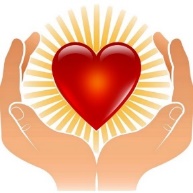                                   4. Творческая работа. Работа в парах.                                -Ребята, попробуйте создать или изобразить свой символ доброты на листе              бумаги (фломастеры, цветная бумага, картон, ножницы…).Выполняют задание и представляют символы добра- Отличная работа! Какие вы молодцы!  13,14,15,16 слайды5.Рефлексия.-Вот и подходит к концу наше занятие.-Чему сегодня вы научились?-Что было интересно? (Ответы учеников: всё было хорошо, познавательно)-Может, что-то не понравилось? Чего-то не хватило? (Ответы учеников: всего хватило)-Продолжите фразу: «Я добрый, потому что…» (Ответы учеников: я – Человек; я родился на этот свет; я люблю людей; я счастливый)6.Итог занятия. Заключительное слово.- Ребята, а сейчас давайте встанем в круг, поднимем руки, раскроем их и приложим обе свои ладони к ладоням рядом стоящего. Чувствуете тепло? Давайте будем им делиться как можно чаще. Посмотрите на своего соседа справа и слева и скажите какое-нибудь доброе слово.-Доброта всегда приносит радость всем окружающим людям. Будьте добросердечны, милосердны, бескорыстны. Пусть ваши родители вами гордятся! А я вами уже горжусь!Просмотр видеофильма «Бумеранг» 17 слайдhttps://yandex.ru/video/preview/544651099562258579Добро творите вы всегда, оно вернётся к вам тогда! 18 слайдСпасибо огромное вам за работу!3.Рекомендации по использованию методической разработки в практике работы классных руководителей: методическую разработку классного часа «Добро творите вы всегда, оно вернётся к вам тогда!» можно использовать в работе классного руководителя на любом этапе деятельности: это может быть тематический классный час, частью мастер-класса с коллегами, внеклассным мероприятием, посвящённым Дню добра и другое. Можно изготовить символы доброты на неделю доброты и подарить поделки учителям, ребятам начальной школы.Мероприятие направлено на сплочение коллектива, на установление межличностных отношений в классном коллективе и с классным руководителем. Воспитывает в учащихся чувство доброты, бескорыстия, милосердия, уважения к одноклассникам, к другим людям. Материал классного часа можно использовать на уроках литературы, посвящённых теме добра и милосердия, можно создать социальную практику и сделать что-то хорошее и полезное для окружающих, привлекая родителей.Данная разработка рекомендована к использованию классными руководителями 5-6 классов.АВПЯУДОБРОЖЕЛАТЕЛЯГЖАОЯГЭЯАДЁЗПГУЬДОБРЯЛЕШЗГАЭЮЪДАНОСЧОЗТИИЫЮЛЬИМСЫОБМОПХРШГВФЯЧЦЙЖЮСРАТОРПУЗФЧНОСТЬЫТОВЪРМАДУТЕФЫАТЪХЬВЫХЯЬВОАЬДЕКРОЖИЮОФЮДТЫРКБРНОДЕТЕЛЛЪПОЮЪБХУЕМРНРЫХЬЕАВЧБХОРЦСЮБЫЗЙЫНЦЮФНПЦДМЮОНОЪХАПЗСБЙОТЙЗЛОРАДУЩВБЩМТЦСЪАЮЪРБУЗЫЮРЮЪЪБПТИИЭСАОПБФБЙЧРИЧАЬСТМЧЙДЙКЦДЦЯЫ